Form ApprovedOMB No. 0920-1273Exp. Date 11/30/2022PRAMS Social Determinants of Health (SDOH) Supplemental ModuleWeb Mode 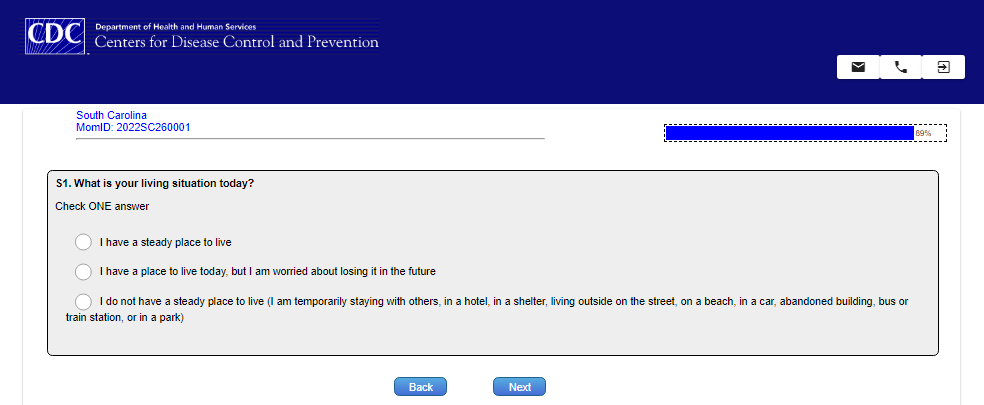 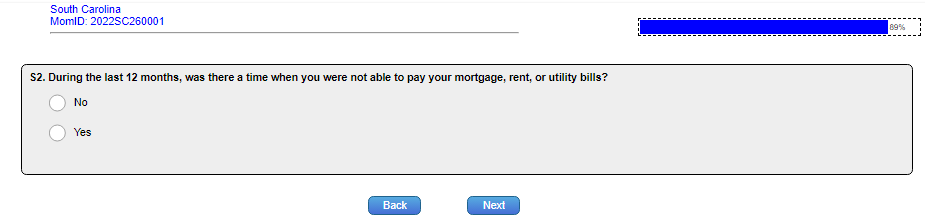 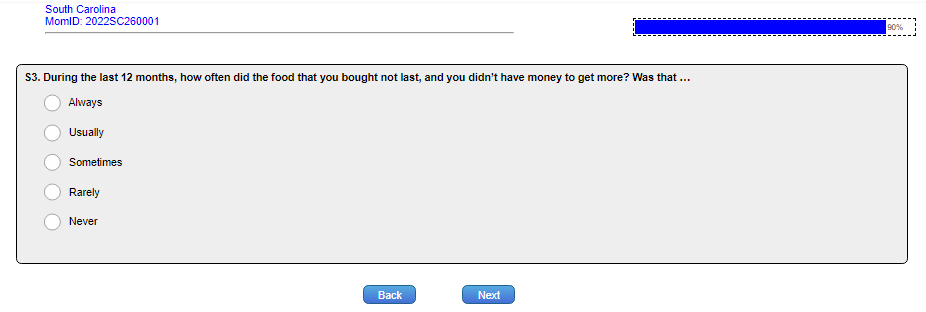 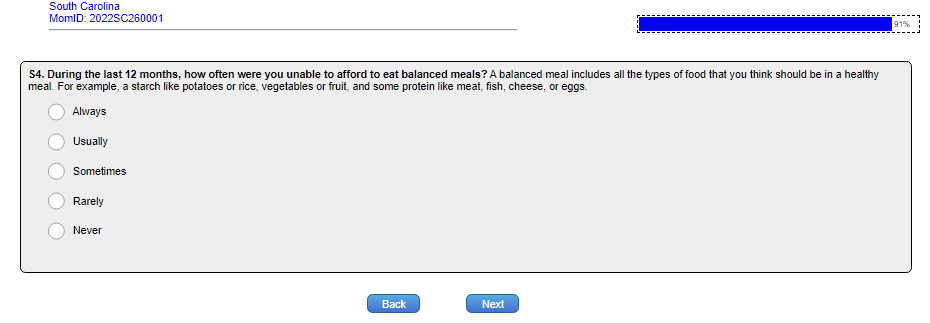 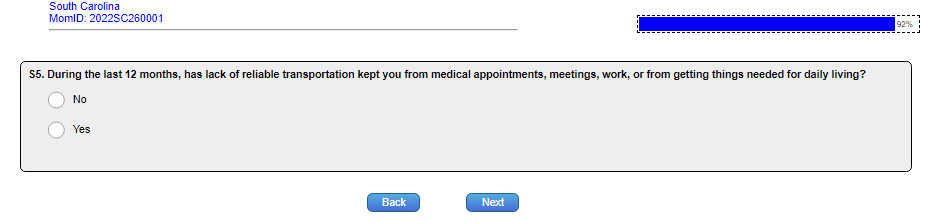 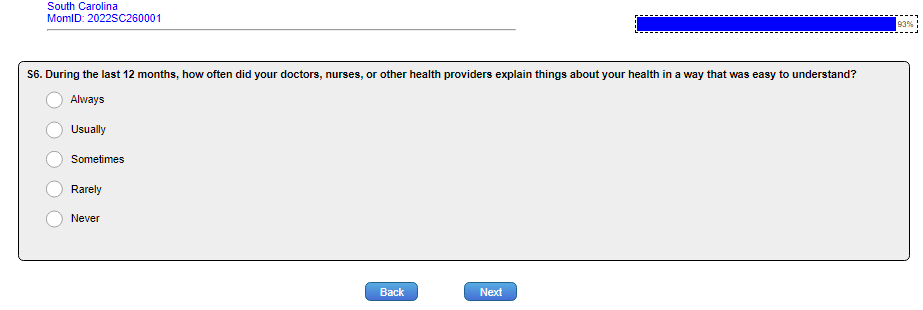 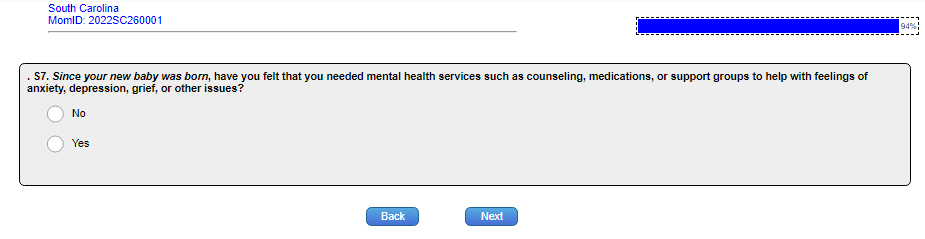 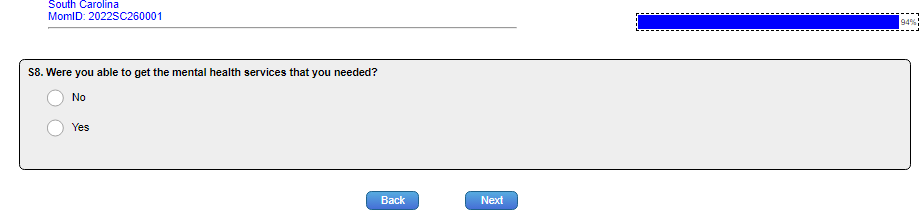 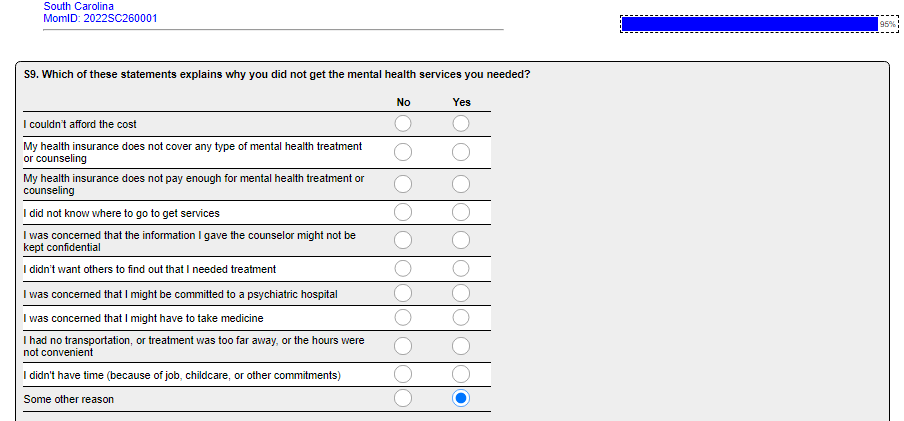 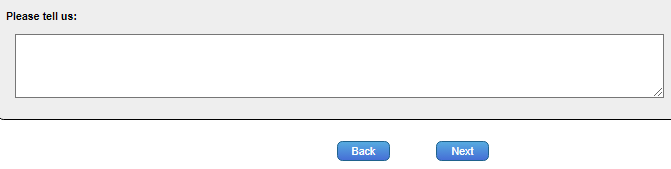 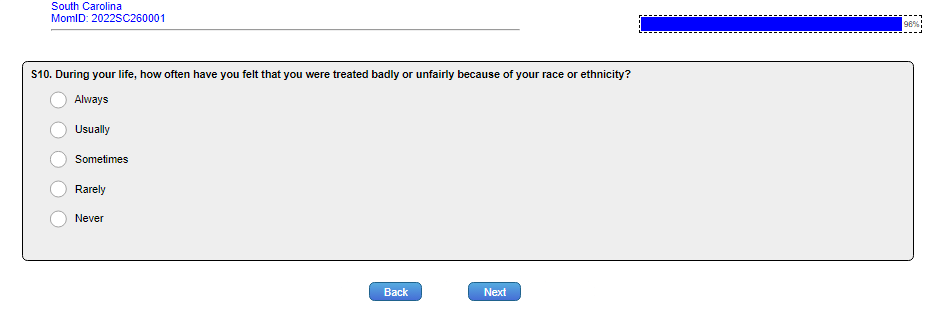 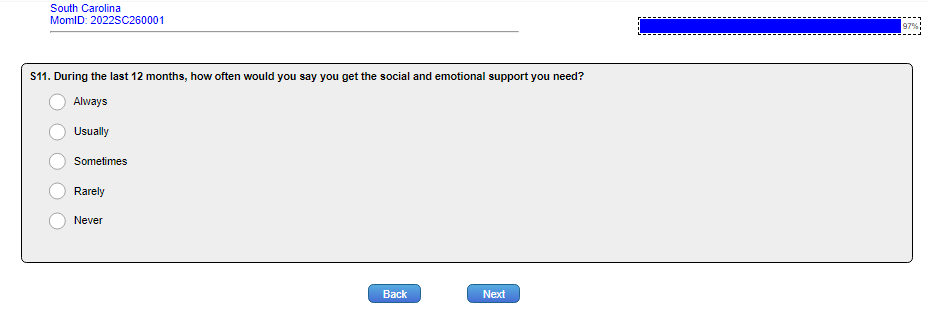 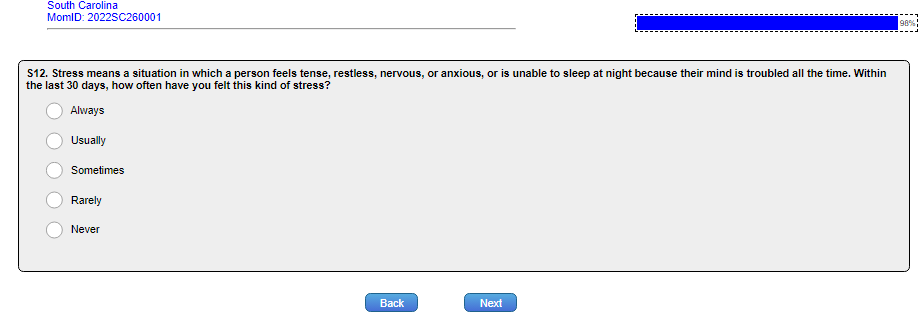 